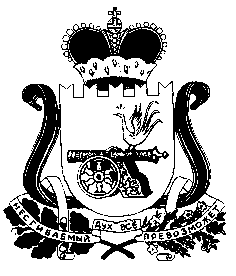 АДМИНИСТРАЦИЯСтодолищенского сельского поселенияПочинковского района   Смоленской областиПОСТАНОВЛЕНИЕот  17.10.2014 г           №  032пос. СтодолищеО    формировании   фонда     капитального ремонта      на      счете       некоммерческой организации        «Региональный          фонд капитального  ремонта    многоквартирных домов Смоленской области»  в  отношении многоквартирных  домов,  расположенных на территории Стодолищенского сельского поселения        Починковского           района Смоленской        области,       собственники которых не выбрали  способ формирования фонда      капитального        ремонта       или выбранный ими способ не  был  реализован	В соответствии  с частью 7 статьи 170 Жилищного кодекса Российской Федерации, статьи 7 областного закона от 31 октября 2013 года № 114-а «О регулировании отдельных вопросов сфере обеспечения своевременного проведения капитального ремонта общего имущества в многоквартирных домах, расположенных на территории Смоленской области» Администрация Стодолищенского сельского поселения Починковского района Смоленской области постановляет:1.Формировать фонд капитального ремонта на счете некоммерческой организации «Региональный фонд капитального ремонта многоквартирных домов Смоленской области» в отношении многоквартирных домов, расположенных на территории Стодолищенского сельского поселения Починковского района  Смоленской области, собственники которых не выбрали способ формирования фонда капитального ремонта или выбранный ими способ не был реализован в течении шести месяцев после официального опубликования Региональной программы капитального ремонта  общего имущества в многоквартирных домах, расположенных на территории Смоленской области, на 2014-2043 годы, утвержденной постановлением Администрации Смоленской области от 27 декабря 2013 года № 1145 (в редакции постановления от 25.06.2014 № 456) в соответствии с перечнем согласно приложению.                                                                                             2. Контроль за исполнением данного постановления оставляю за собой.                   3.Настоящее постановление вступает в силу с даты его официального опубликования.                                                                                                 4.Опубликовать данное постановление в газете "Сельская новь" и на официальном сайте.Глава муниципального образованияСтодолищенского сельского поселенияПочинковского района Смоленской области                                    Г.А. ЗнайкоПеречень многоквартирных домов, расположенных на территории Стодолищенского сельского поселения Починковского района Смоленской области, собственники которых не выбрали способ формирования фонда капитального ремонта или выбранный ими способ не был реализован в течение шести месяцев после официального опубликования Региональной программы капитального ремонта общего имущества в многоквартирных домах, расположенных на территории Смоленской области, на 20014-2043 годы, утвержденной постановлением Администрации Смоленской области от 27 декабря 2013 года № 1145 ( в редакции постановления от 25.06.2014 № 456)№ п/пНаименование МКД1Смоленская область Починковский район  п. Стодолище, ул. Ленина, дом 52Смоленская область Починковский район  п. Стодолище, ул. Ленина, дом 73Смоленская область Починковский район  п. Стодолище, ул. Ленина, дом 154Смоленская область Починковский район  п. Стодолище, ул. Ленина, дом 15-а5Смоленская область Починковский район  п. Стодолище, ул. Ленина, дом 176Смоленская область Починковский район  п. Стодолище, ул. Ленина, дом 197Смоленская область Починковский район  п. Стодолище, ул. Ленина, дом 23 8Смоленская область Починковский район  п. Стодолище, ул. Ленина, дом 259Смоленская область Починковский район  п. Стодолище, ул. Ленина, дом 2710Смоленская область Починковский район  п. Стодолище, ул. Ленина, дом 3311Смоленская область Починковский район  п. Стодолище, ул. Советская, дом 312Смоленская область Починковский район  п. Стодолище, ул. Советская, дом 84-а13Смоленская область Починковский район  п. Стодолище, ул. Советская, дом 86-а14Смоленская область Починковский район  п. Стодолище, ул. Советская, дом 88-а15Смоленская область Починковский район  п. Стодолище, ул. Советская, дом 88-б16 Смоленская область Починковский район  п. Стодолище, ул. Советская, дом 11317 Смоленская область Починковский район  п. Стодолище, пер. 1-й Советский, дом 218Смоленская область Починковский район  п. Стодолище, пер. 1-й Советский, дом 319Смоленская область Починковский район  п. Стодолище, пер. 1-й Советский, дом 420Смоленская область Починковский район п. Стодолище, ул. Титова, дом 1121Смоленская область Починковский район п. Стодолище, ул. Титова, дом 1322Смоленская область Починковский район п. Стодолище, ул. Титова, дом 1523Смоленская область Починковский район п. Стодолище, ул. Титова, дом 1624Смоленская область Починковский район п. Стодолище, ул. Колхозная, дом 125Смоленская область Починковский район п. Стодолище, ул. Колхозная, дом 226Смоленская область Починковский район п. Стодолище, ул. Колхозная, дом 327Смоленская область Починковский район п. Стодолище, ул. Колхозная, дом 428Смоленская область Починковский район д. Сяковка, дом 129Смоленская область Починковский район д. Сяковка, дом 230Смоленская область Починковский район д. Сяковка, дом 331Смоленская область Починковский район д. Сяковка, дом 432Смоленская область Починковский район д. Шанталово, дом 1233Смоленская область Починковский район д. Шанталово, дом 1334Смоленская область Починковский район  д. Шанталово,  дом 7235Смоленская область Починковский район п. Стодолище, 2-й Советский переулок, дом 236Смоленская область Починковский район п. Стодолище, 2-й Советский переулок, дом 4